COMITE DEPARTEMENTAL CANOE KAYAK DU FINISTERE  			Jean François Saliou45 rue de Orques  29200 BrestDossier suivi par :Marc Berçon marc.bercon@finistere360.com											    06/10/2021					Bonjour, 	Nous avons le plaisir de vous confirmer votre inscription à la formation aspirant moniteur et moniteur.  L’Objectif du Comité départemental, en accord avec la Région, est d’emmener le plus de monde possible vers monitorat. Chaque parcours sera individualisé pour s’adapter au niveau de chacun et à son emploi de temps scolaire ….Une formation CQP complémentaire de deux jours vous permettra d’obtenir un diplôme professionnel et ainsi vous pourrez travailler contre rémunération à partir de vos 18 ans.Attention : J’ai fait une erreur sur une pièce jointe lors d’un envoi. La formation des vacances de Toussaint se déroule le 23 et 24 Octobre pour tous. Nous enchaînerons les 25 et 26 avec les jeunes qui débutent en aspirant moniteur.Pour information : les prochains modules seront :Module sécu rivière : les 11 et 12 décembre pour les options moniteur eau-vive Module Réglementation et Carto : du 18, 19, 20 Décembre pour toutes les options moniteur.    Matériel à prévoir : Duvet, tenue de kayak, combi néoprène, gilet de sécu, bout de remorquage, tenue de sport.cahier, crayon.Kayak de mer pour tous.Un kayak manœuvrier polyéthylène pour deux pour ceux qui restent lundi et mardiLieu du rendez-vous le 23 octobre :  Centre Nautique de Plouhinec  9H30 .Les formateurs : Aurélien Coffignial, Vincent Salmon, Alexandre Callarec, Jean François Saliou, Denise Moal, Marc Berçon.Programme :  Samedi DimancheSamedi Groupe 1  Cours sur la connaissance du Monde du canoë kayak et de l’organisation du sport.Cours sur le rôle des assurances et la responsabilité des moniteurs, leur rôle éducatif…Samedi matin groupe 2Entretien individuelIntervention sur la bonne gestion d’un déplacement d’un stage…exercice de mise en place fictive. Exposés des travaux en soirée.Samedi Après-midi Groupe 2  Cours sur la connaissance du Monde du canoë kayak et de l’organisation du sport.Cours sur le rôle des assurances et la responsabilité des moniteurs.Samedi matin groupe 1 Entretien individuelIntervention sur la bonne gestion d’un déplacement d’un stage…exercice de mise en place fictive.Samedi fin de journée Navigation à thème.Dimanche matin Cours sur la notion d’apprentissage d’un geste. Comment les fiches pagaies couleurs peuvent répondre à un apprentissage.Dimanche après-midi Exposé sur les différentes disciplines du Canoë kayak et sport de pagaie.Mise en place d’exercice de sécurité sur l’eau par petits groupes.Fin de la journée 18 H Programme module péda : Lundi MardiSur deux jours : mise en place d’exercices simples puis un peu plus complexes Analyse des erreurs, conseils, prise vidéo, utilisation pagaie couleur….Deux jours uniquement destinés à la prise en main d’un groupe et aux premières notions de démarches pédagogiques. Sans oublier la sécurité, la base de l’intervention d’un futur moniteur.En soirée débriefing en commun.Pas de stress, les formateurs sont là pour vous aider et vous avez le droit de vous tromper. Félicitations d’avance pour votre engagement, à bientôt.  									Les Formateurs 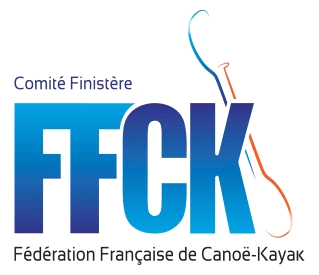 